Муниципальное казённое  дошкольное образовательное учреждение –детский сад № 1 г. ТатарскаОТЧЁТпо самообразованию «Развитие математических способностей у детей дошкольного возраста через игровую деятельность» в средней «а» группеВоспитатель: Карнаухова Юлия Ивановна2021Отчет о проделанной кружковой работе по математике в средней группе за 2020–2021 годПоскольку игровая деятельность является ведущей в дошкольном возрасте, особенностью работы является то, что данная деятельность представляет систему увлекательных игр и упражнений для детей с цифрами, знаками, геометрическими фигурами, тем самым позволяет качественно подготовить детей к школе.Занятия распределены по разделам:• Количество и счет• Величина• Ориентирование в пространстве и во времени• Геометрические фигуры• Логические задачиОбразовательный процесс строится в соответствии с возрастными, психологическими возможностями и особенностями ребят, что предполагает возможную корректировку времени и режима занятий.Цель:прививать детям интерес к знаниям по математике с помощью интересных заданий и игр, сделать увлекательным для ребенка усвоения начал математики, способствовать развитию у детей внимания, сообразительности, способности логически мыслить, рассуждать, делать выводы.Задачи:• способствовать формированию общего представления о множестве и числе;• способствовать формированию навыков количественного и порядкового счета в пределах 5;• создать условия для знакомства с составом числа;• способствовать развитию умений детей решать простейшие арифметические задачи;• способствовать формированию умений соотносить количество предметов с соответствующей цифрой;• создать условия для формирования умений сравнивать множества;• обеспечить условия для знакомства с математическими знаками;Развитие математических способностей включает взаимосвязанные и взаимообусловленные представления о пространстве, форме, величине, времени, количестве, их свойствах и отношениях, которые необходимы для интеллектуального развития детей, формирования грамматического строя речи, развития связной речи, способствуют общему умственному воспитанию ребенка.Были использованы разные формы работы: коллективная, групповая, индивидуальная, самостоятельная деятельность.Занятия проводились в игровой форме 1 раз в неделю 20-25 минут.Занятия кружка «Занимательная математика» проводились в игровой форме. На занятиях дети: работали с занимательным материалом, в индивидуальных рабочих тетрадях, выполняли физминутки, гимнастику для глаз.Весь материал к занятиям был подобран согласно возрастным требованиям, индивидуальных особенностей детей, способствовал формированию личностиОт занятия к занятию дети становятся всё более усидчивыми, прилежными, самостоятельными.Дети освоили первые графические движения в тетрадях: научились рисовать, штриховать, раскрашивать. Они испытывают удовольствие и радость от результата, что непосредственно влияет на эмоциональное состояние ребёнка.В процессе работы кружка дети научились:- различать геометрические фигуры по характерным признакам (круг, квадрат, треугольник, прямоугольник, многоугольник).-различать пространственные отношения: вверх-вниз, назад-вперёд.- количественный и порядковый счёт в пределах 5.- находить одинаковые предметы в контурном и цветном изображении.-составление целого изображения из 4-6 и более частей.-действовать по правилам, стремиться к результату.Игра «Укрась ёлочку».Прежде чем прикрепить шар на ёлочку, дети должны назвать ассоциацию к новом угоду, например (мандарины, Снегурочка, Дед Мороз, подарки и т. д.).Игра «Автобус».Цель игры: упражнять в различении круга, квадрата, прямоугольника,треугольника, находить одинаковые по форме фигуры, отличающиеся цветом.Игра «Молчанка»Детям загадываю загадки, но не простые, а геометрические. Отгадки не говорят, а рисуют пальцами на «волшебном мольберте».Игра «Матрёшки»Выбирается водящий. Детям повязывают косынки –это матрешки.Водящий запоминает, на каком месте стоит каждая матрешкам и выходит за дверь. В это время две матрешки меняются местами. Водящийвходит и говорит, что изменилось.«Игра с солнечным зайчиком»с использованием зеркальца (ориентировка в пространстве).(дети учится давать полные ответы на поставленные вопросы).Солнечный зайчик будет прыгать на разные предметы, а дети должны сказать на какие предметы прыгнул «солнечный зайчик».Игра «Живое домино»Воспитатель повязывает детям на руки резинки различных цветов в виде браслетов и предлагает всем быстро построить круг так, чтобы у каждого ребёнка цвет резинки, одетый на одной руке, совпал с цветом резинки товарища стоящего с той или другой стороны.В феврале 2021 года сделала лэпбук «Веселая математика», в которую включила для индивидуальной работы с детьми дидактические игры, как с геометрическими фигурами, так и с цифрами, физкультминутки, стихотворения о геометрических фигурах и т. д.В лэпбук вошли следующие игры:«Игры с мозайкой»«Математическое лото»«Посчитайка»«Картотеку стихотворений о геометрических фигурах»«Картотеку физкультминуток с математическим содержанием»«Лото»«Парные картинки»«Домино»«Цветная мозаика»«Пазлы».На протяжении учебного года дети посредством дидактических игр и упражнений совершенствовали умения выполнять действия с предметами, отличающимися по форме, цвету и величине, как на специально организованных видах деятельности, мероприятиях, так и в повседневной, свободной деятельности, индивидуальной работе.В конце года была проведено итоговое мероприятие «Путешествие к Мистеру Математику, где дети прекрасно справились со всеми заданиями, а главное остались довольны своей работой.Была подготовлена папка консультаций для родителей о развитии математических способностей у дошкольников с использование дидактических игр. Знакомлю с занимательными и развивающими играми. Провожу консультации, индивидуальные беседы, родительские собрания. Привлекаю родителей к пополнению уголка «Занимательная математика»Выводы: Изучение выбранной темы помогло мне в организации по ФЭМП. Я старалась внести новшества в данные занятия, стала использовать нетрадиционные формы организации занятий. Этим я смогла заинтересовать детей, у детей появился интерес к занятиям по математике. Сложные темы по ФЭМП стали усваиваться детьми намного легче.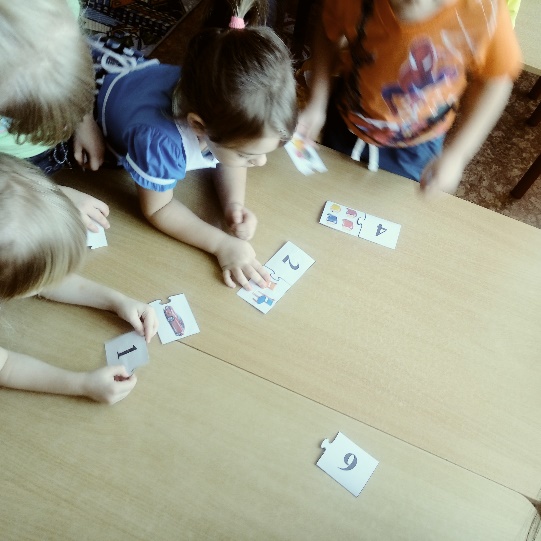 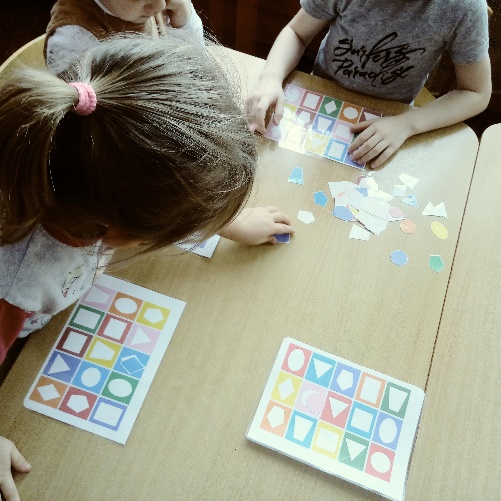 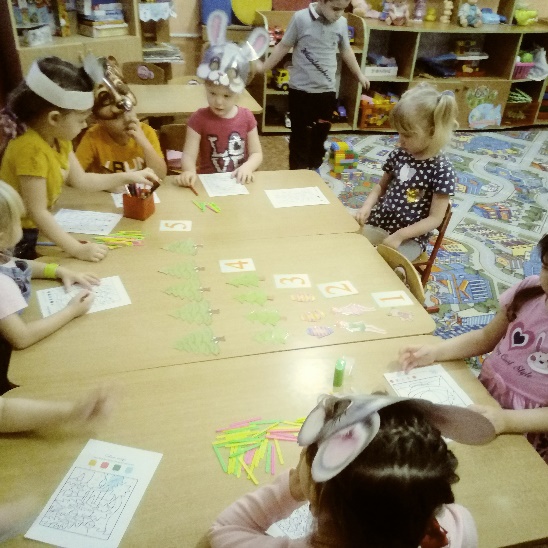 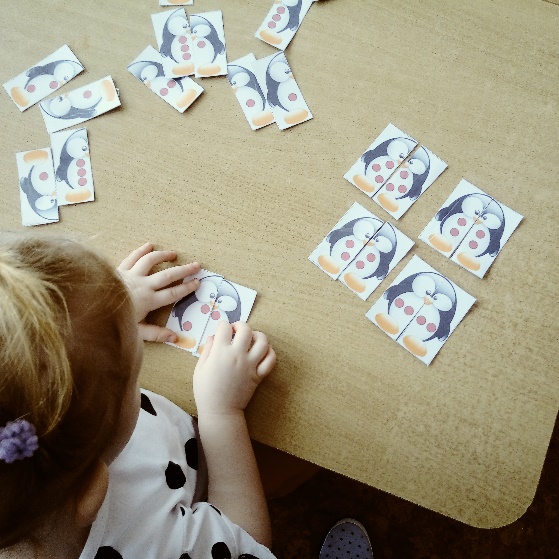 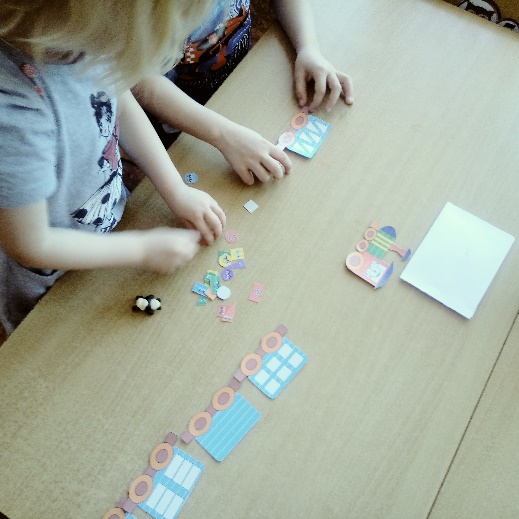 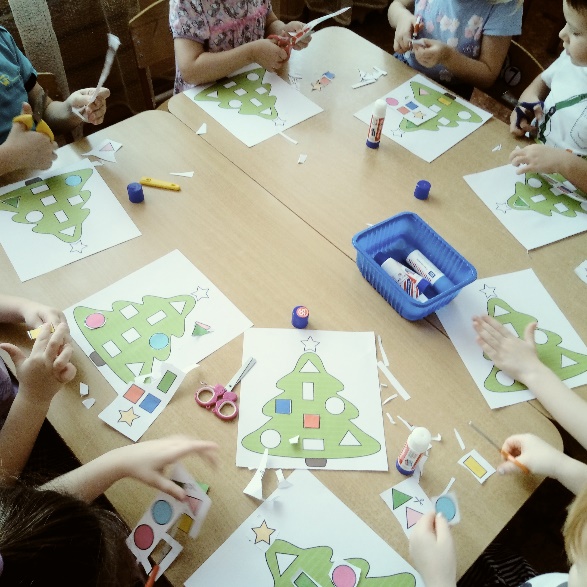 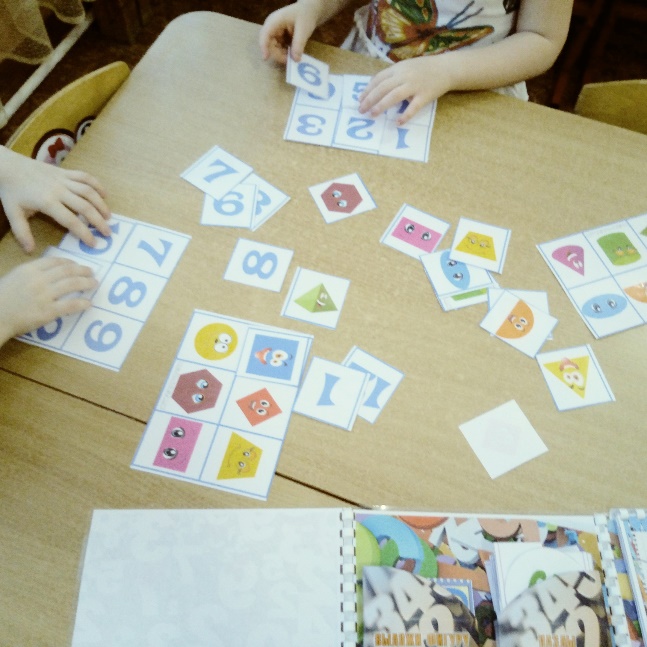 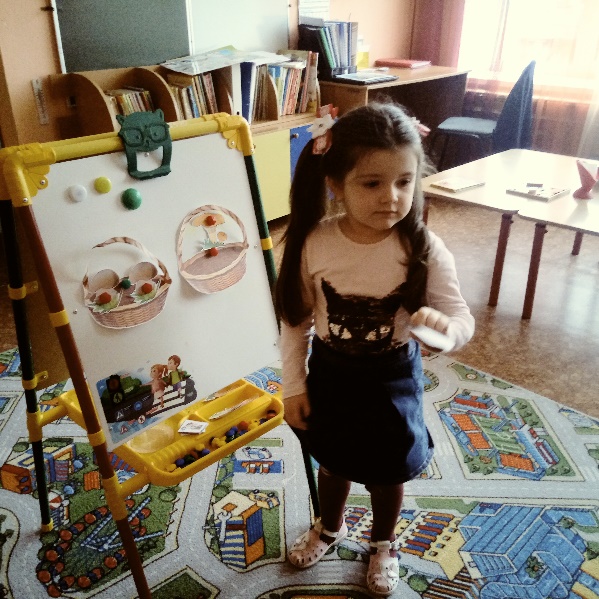 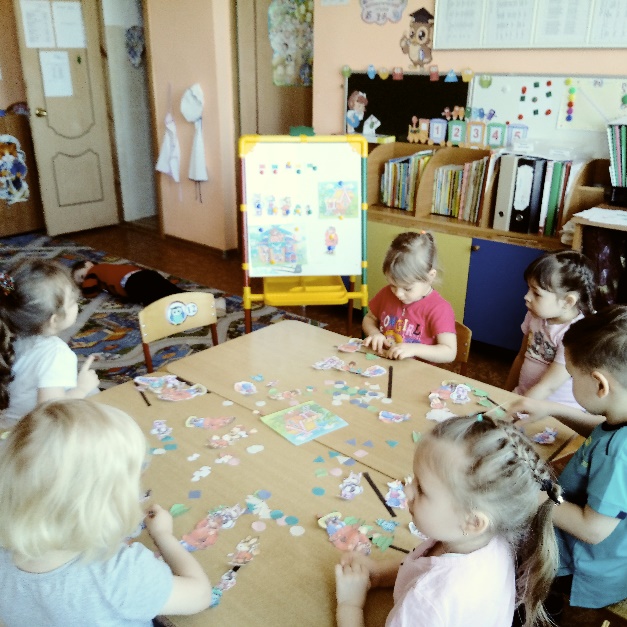 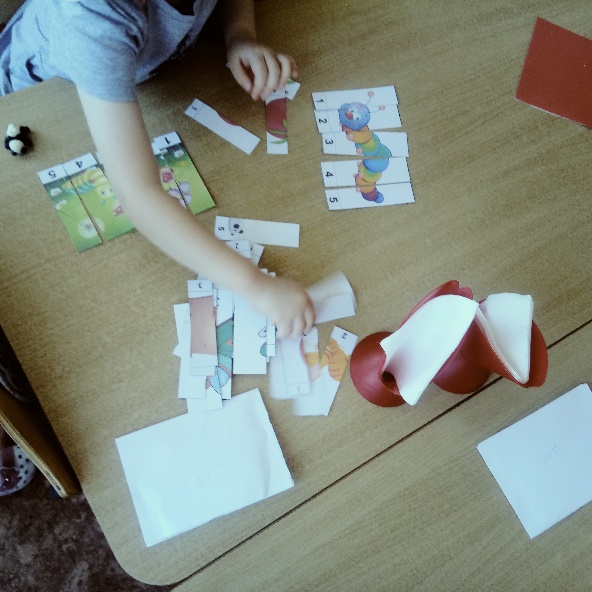 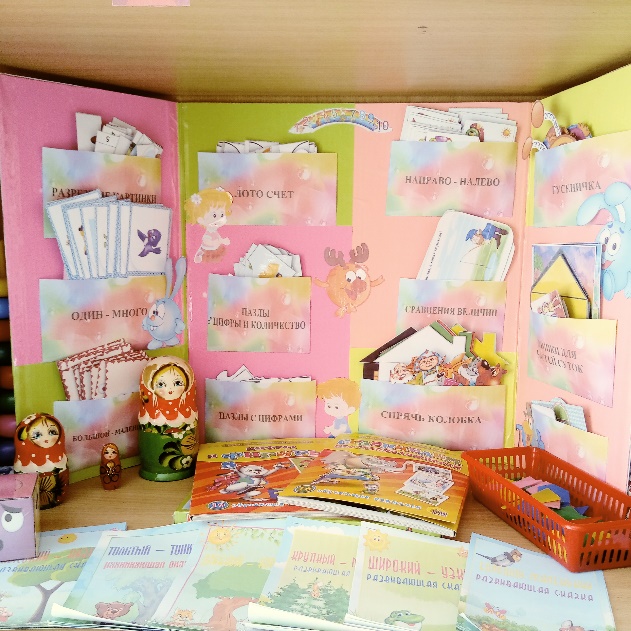 